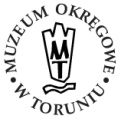 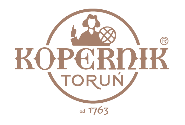 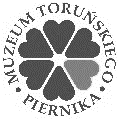 ŚWIĘTO TORUŃSKIEGO PIERNIKAp.n. Świąteczny festiwal toruńskiej KatarzynkiMuzeum Toruńskiego Piernika, ul. Strumykowa 4 oddział Muzeum Okręgowego w Toruniu25 LISTOPADA 2021PROGRAM10.00, 11.30, 13.00, 14.30 – Zostań piernikarzem już dziś!Warsztaty wypieku piernika; Sala warsztatowa, parter11.00 – „W świecie piernikowych baśni i opowieści”, Gabinet fabrykanta, I p.Baśnie i opowieści czyta: Krzysztof Lewandowski (Muzeum Okręgowe w Toruniu)12.00 - „Warsztaty w innej formie”; Sala wystaw czasowych, II p.Prowadzenie: Beata Pranke-Zdziebło – stypendystka Marszałka Województwa Kujawsko-Pomorskiego13.00 – „W świecie piernikowych baśni i opowieści”, Gabinet fabrykanta, I p.Baśnie i opowieści czyta: Małgorzata Mikulska-Wernerowicz (Muzeum Okręgowe w Toruniu)14.00 - „Pierniki w kujawsko-pomorskim”, Klubokawiarnia, I p.Spotkanie z Anną Kornelią Jędrzejewską (Muzeum Okręgowe im. L. Wyczółkowskiego w Bydgoszczy) – stypendystką Marszałka Województwa Kujawsko-Pomorskiego15.00 – „W świecie piernikowych baśni i opowieści”, Gabinet fabrykanta, I p.Baśnie i opowieści czyta: Krzysztof Lewandowski (Muzeum Okręgowe w Toruniu)15.00 – „Od fabryki pierników Gustava Weese`go do Muzeum Toruńskiego Piernika – historia powstania i jej współczesnej adaptacji”, Klubokawiarnia, I p.Prowadzenie: dr hab. Joanna Kucharzewska, prof. UMK (Uniwersytet Mikołaja Kopernika, Wydział Sztuk Pięknych)16.00 – „60 lat współpracy F.C. „Kopernik” i Muzeum Okręgowego w Toruniu”, Klubokawiarnia, I p.Prowadzenie: Małgorzata Mikulska-Wernerowicz (Muzeum Okręgowe w Toruniu)17.00 – Wernisaż wystawy czasowej „Toruń z piernika”Autorzy prac na wystawie:1. Marcin Goetz – Słodka Chatka – Trzcińsko (Dolny Śląsk)2. Katarzyna Jóźwiak – Domki z piernika – Warszawa3. Danuta i Marek Komuszyna – Pszenno-Żytnie Pierniki z Oleśnicy – Oleśnica (Dolny Śląsk)4. Adam Pokojski - Cukiernia Franciszek Pokojski – Toruń5. Beata Prusak – Pierniki do zadań specjalnych – Warszawa6. Ania i Agata Trawińskie – Piernik Wrocławski – Jodłów (Dolny Śląsk)7. Monika Włodarek – Muzeum Toruńskiego Piernika (oddział Muzeum Okręgowego w Toruniu) – Toruń8. Małgorzata Wojnowska-Sobecka – artysta rzeźbiarz – Toruń9. Jowita Woszczyńska – mistrzyni dekoracji cukierniczych – BydgoszczOficjalne przekazanie darów Fabryki Cukierniczej „Kopernik” dla Muzeum Okręgowego w ToruniuPonadto:„Piernikowa Jednodniówka” – najnowsze wydanieWirtualna wystawa projektów plakatów do wystawy „Toruń z piernika” – przygotowana we współpracy z Niepublicznym Liceum Sztuk Plastycznych w ToruniuUWAGA: WSTĘP DO MUZEUM TORUŃSKIEGO PIERNIKA – W CENIE PROMOCYJNEJ 10 zł (wstęp nie obejmuje warsztatów wypieku piernika)Organizator zastrzega sobie prawo zmian w programie.